VetPetCare Šampon proti svědění 200 mlŠampon na svědivou, podrážděnou nebo citlivou pokožku. VetPetCare šampon proti svědění mázklidňující, hydratační, protisvědivý a uklidňující účinek. Obsahuje jemné čisticí báze a esenciální mastné kyseliny (EFA). Podporuje zdravou kožní bariéru a pomáhá snižovat míru transepidermálníztráty vody (TEWL).Druh zvířat: Psi a kočky.Použití: Důkladně navlhčete srst zvířete vlažnou vodou, naneste do srsti malé množství šamponu avytvořte bohatou pěnu. Vmasírujte šampon na celé tělo zvířete a zajistěte dobrý kontakt s kůží. Nechte 5 až 10 minut působit na srsti a poté opláchněte čistou vodou. Používejte týdně nebo dle doporučení veterináře.Složení: Avenanthramidy, STIMU-TEX AS, lipidure PMB, MicroSilver BG, N-oktadekanoylfytosfingosin (Ceramide III)Upozornění: Vyhnete se zasažení očí. Dojde-li k zasažení očí, důkladně je vypláchněte vodou, přerušte aplikaci, a okamžitě kontaktujte veterináře.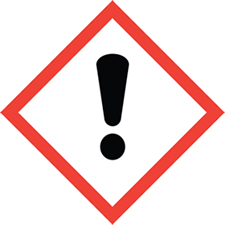 VarováníDráždí kůži. Může vyvolat alergickou kožní reakci. Způsobuje vážné podráždění očí. Po manipulaci důkladně omyjte ruce.Skladování: Skladujte při pokojové teplotě. Chraňte před mrazem. Před upotřebením protřepat! Uchovávejte mimo dohled a dosah dětí. Veterinární přípravek. Pouze pro zvířata. K zevnímu upotřebení.Výrobce: AmpharmCo., 1401 Joel East Road, Ft. Worth, TX 76140, USADistributor v ČR a držitel rozhodnutí o schválení: Noviko s.r.o., Palackého třída 163, 612 00 Brno www.noviko.czČíslo schválení: 184-22/CDatum exspirace: uvedeno na obaluČíslo šarže: uvedeno na obalu